ПОСТАНОВЛЕНИЕ                                                                     КАРАРот  17 октября  2018 г.          с.Лекарево                                N   19Об утверждении Перечня адресов объектов адресации, необходимых изменений и дополнений для внесения сведений в Федеральную информационную адресную систему по результатам инвентаризации объектов адресации, расположенных  на территории Лекаревского сельского поселения Елабужского муниципального района Республики ТатарстанВ соответствии с Федеральным законом Российской Федерации от 28 декабря 2013 года №443-ФЗ «О федеральной информационной адресной системе и о внесении изменений в Федеральный закон «Об общих принципах организации местного самоуправления в Российской Федерации», Постановлением  Правительства Российской Федерации от 19 ноября 2014 года №1221 «Об утверждении Правил присвоения, изменения и аннулирования адресов», разделом  IV Постановления Правительства Российской Федерации от 22 мая 2015 года №492 «О составе сведений об адресах, размещаемых в государственном адресном реестре, порядке межведомственного информационного взаимодействия при ведении государственного адресного реестра, о внесении изменений и признании утратившими силу некоторых актов Правительства Российской Федерации, Приказом Министерства Финансов Российской Федерации от 05 ноября 2015 года №171н «Об утверждении Перечня элементов планировочной структуры, элементов улично-дорожной сети, элементов объектов адресации, типов зданий (сооружений), помещений, используемых в качестве реквизитов адреса, и Правил сокращенного наименования адресообразующих элементов», в целях актуализации Государственного адресного реестра Исполнительный комитет  Лекаревского сельского поселения  Елабужского муниципального района Республики ТатарстанПОСТАНОВЛЯЕТ :Утвердить Перечень адресов объектов адресации, необходимых изменений и дополнений для внесения сведений в Федеральную информационную адресную систему по результатам инвентаризации объектов адресации, расположенных на территории Лекаревского сельского поселения Елабужского муниципального района Республики Татарстан (приложение №1).Добавить адреса объектов адресации и внести необходимые изменения и дополнения в Федеральную информационную адресную систему согласно приложению №1.Контроль за исполнением настоящего постановления оставляю за собой.Руководитель                                                                                   М.Д.МасалимовПриложение №1 к Постановлению Исполнительного комитета Лекаревского сельского поселения Елабужского муниципального района Республики Татарстан от  17октября 2018 г №19   ИСПОЛНИТЕЛЬНЫЙ КОМИТЕТ ЛЕКАРЕВСКОГО СЕЛЬСКОГО ПОСЕЛЕНИЯ ЕЛАБУЖСКОГО МУНИЦИПАЛЬНОГО РАЙОНАРЕСПУБЛИКИ ТАТАРСТАН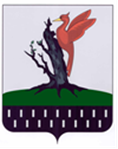 ТАТАРСТАН  РЕСПУБЛИКАСЫ АЛАБУГА  МУНИЦИПАЛЬ РАЙОНЫ ЛЕКАРЕВО АВЫЛ ЖИРЛЕГЕБАШКАРМА            КОМИТЕТЫ№ п/пВид объекта адресацииАдрес объекта адресацииКадастровый номер объекта адресации1Земельный участокРоссийская Федерация, Республика Татарстан, Елабужский  муниципальный район, Лекаревское  сельское поселение, деревня Новая Деревня, улица Садовая, з/у 116:18:040301:322Земельный участокРоссийская Федерация, Республика Татарстан, Елабужский  муниципальный район, Лекаревское  сельское поселение, деревня Новая Деревня, улица Садовая, з/у 316:18:040301:313Земельный участокРоссийская Федерация, Республика Татарстан, Елабужский  муниципальный район, Лекаревское  сельское поселение, деревня Новая Деревня, улица Садовая, з/у 516:18:040301:294Земельный участокРоссийская Федерация, Республика Татарстан, Елабужский  муниципальный район, Лекаревское  сельское поселение, деревня Новая Деревня, улица Садовая, з/у 716:18:040301:286Земельный участокРоссийская Федерация, Республика Татарстан, Елабужский  муниципальный район, Лекаревское  сельское поселение, деревня Новая Деревня, улица Садовая, з/у 916:18:040301:277Земельный участокРоссийская Федерация, Республика Татарстан, Елабужский  муниципальный район, Лекаревское  сельское поселение, деревня Новая Деревня, улица Садовая, з/у 11А16:18:040301:268Земельный участокРоссийская Федерация, Республика Татарстан, Елабужский  муниципальный район, Лекаревское  сельское поселение, деревня Новая Деревня, улица Садовая, з/у 1116:18:040301:259Земельный участокРоссийская Федерация, Республика Татарстан, Елабужский  муниципальный район, Лекаревское  сельское поселение, деревня Новая Деревня, улица Садовая, з/у 1316:18:040301:2410Земельный участокРоссийская Федерация, Республика Татарстан, Елабужский  муниципальный район, Лекаревское  сельское поселение, деревня Новая Деревня, улица Садовая, з/у 1516:18:040301:2311Земельный участокРоссийская Федерация, Республика Татарстан, Елабужский  муниципальный район, Лекаревское  сельское поселение, деревня Новая Деревня, улица Садовая, з/у 1716:18:040301:2212Земельный участокРоссийская Федерация, Республика Татарстан, Елабужский  муниципальный район, Лекаревское  сельское поселение, деревня Новая Деревня, улица Садовая, з/у 1916:18:040301:2113Земельный участокРоссийская Федерация, Республика Татарстан, Елабужский  муниципальный район, Лекаревское  сельское поселение, деревня Новая Деревня, улица Садовая, з/у 2116:18:040301:2014Земельный участокРоссийская Федерация, Республика Татарстан, Елабужский  муниципальный район, Лекаревское  сельское поселение, деревня Новая Деревня, улица Садовая, з/у 2316:18:040301:1915Земельный участокРоссийская Федерация, Республика Татарстан, Елабужский  муниципальный район, Лекаревское  сельское поселение, деревня Новая Деревня, улица Садовая, з/у 2516:18:040301:1816Земельный участокРоссийская Федерация, Республика Татарстан, Елабужский  муниципальный район, Лекаревское  сельское поселение, деревня Новая Деревня, улица Садовая, з/у 2716:18:040301:1717Земельный участокРоссийская Федерация, Республика Татарстан, Елабужский  муниципальный район, Лекаревское  сельское поселение, деревня Новая Деревня, улица Садовая, з/у 27А16:18:040301:1518Земельный участокРоссийская Федерация, Республика Татарстан, Елабужский  муниципальный район, Лекаревское  сельское поселение, деревня Новая Деревня, улица Садовая, з/у 3116:18:040301:3019Земельный участокРоссийская Федерация, Республика Татарстан, Елабужский  муниципальный район, Лекаревское  сельское поселение, деревня Новая Деревня, улица Садовая, з/у 216:18:040301:4220Земельный участокРоссийская Федерация, Республика Татарстан, Елабужский  муниципальный район, Лекаревское  сельское поселение, деревня Новая Деревня, улица Садовая, з/у 2А16:18:040301:4121Земельный участокРоссийская Федерация, Республика Татарстан, Елабужский  муниципальный район, Лекаревское  сельское поселение, деревня Новая Деревня, улица Садовая, з/у 2Б16:18:040301:6722Земельный участокРоссийская Федерация, Республика Татарстан, Елабужский  муниципальный район, Лекаревское  сельское поселение, деревня Новая Деревня, улица Садовая, з/у 2В16:18:040301:6523Земельный участокРоссийская Федерация, Республика Татарстан, Елабужский  муниципальный район, Лекаревское  сельское поселение, деревня Новая Деревня, улица Садовая, з/у 2Г16:18:040301:3824Земельный участокРоссийская Федерация, Республика Татарстан, Елабужский  муниципальный район, Лекаревское  сельское поселение, деревня Новая Деревня, улица Садовая, з/у 2Д16:18:040301:3725Земельный участокРоссийская Федерация, Республика Татарстан, Елабужский  муниципальный район, Лекаревское  сельское поселение, деревня Новая Деревня, улица Садовая, з/у 2Е16:18:040301:3626Земельный участокРоссийская Федерация, Республика Татарстан, Елабужский  муниципальный район, Лекаревское  сельское поселение, деревня Новая Деревня, улица Садовая, з/у 416:18:040301:3527Земельный участокРоссийская Федерация, Республика Татарстан, Елабужский  муниципальный район, Лекаревское  сельское поселение, деревня Новая Деревня, улица Садовая, з/у 616:18:040301:3428Земельный участокРоссийская Федерация, Республика Татарстан, Елабужский  муниципальный район, Лекаревское  сельское поселение, деревня Новая Деревня, улица Садовая, з/у 816:18:040301:1329Земельный участокРоссийская Федерация, Республика Татарстан, Елабужский  муниципальный район, Лекаревское  сельское поселение, деревня Новая Деревня, улица Садовая, з/у 1016:18:040301:1230Земельный участокРоссийская Федерация, Республика Татарстан, Елабужский  муниципальный район, Лекаревское  сельское поселение, деревня Новая Деревня, улица Садовая, з/у 1216:18:040301:1131Земельный участокРоссийская Федерация, Республика Татарстан, Елабужский  муниципальный район, Лекаревское  сельское поселение, деревня Новая Деревня, улица Садовая, з/у 1416:18:040301:1032Земельный участокРоссийская Федерация, Республика Татарстан, Елабужский  муниципальный район, Лекаревское  сельское поселение, деревня Новая Деревня, улица Садовая, з/у 1616:18:040301:933Земельный участокРоссийская Федерация, Республика Татарстан, Елабужский  муниципальный район, Лекаревское  сельское поселение, деревня Новая Деревня, улица Садовая, з/у 1816:18:040301:834Земельный участокРоссийская Федерация, Республика Татарстан, Елабужский  муниципальный район, Лекаревское  сельское поселение, деревня Новая Деревня, улица Садовая, з/у 2016:18:040301:735Земельный участокРоссийская Федерация, Республика Татарстан, Елабужский  муниципальный район, Лекаревское  сельское поселение, деревня Новая Деревня, улица Садовая, з/у 2216:18:040301:636Земельный участокРоссийская Федерация, Республика Татарстан, Елабужский  муниципальный район, Лекаревское  сельское поселение, деревня Новая Деревня, улица Садовая, з/у 2416:18:040301:537Земельный участокРоссийская Федерация, Республика Татарстан, Елабужский  муниципальный район, Лекаревское  сельское поселение, деревня Новая Деревня, улица Садовая, з/у 2616:18:040301:438Земельный участокРоссийская Федерация, Республика Татарстан, Елабужский  муниципальный район, Лекаревское  сельское поселение, деревня Новая Деревня, улица Садовая, з/у 26А16:18:040301:6639Земельный участокРоссийская Федерация, Республика Татарстан, Елабужский  муниципальный район, Лекаревское  сельское поселение, деревня Новая Деревня, улица Садовая, з/у 2816:18:040301:4340Земельный участокРоссийская Федерация, Республика Татарстан, Елабужский  муниципальный район, Лекаревское  сельское поселение, деревня Новая Деревня, улица Садовая, з/у 3016:18:040301:341Земельный участокРоссийская Федерация, Республика Татарстан, Елабужский  муниципальный район, Лекаревское  сельское поселение, деревня Новая Деревня, улица Садовая, з/у 3216:18:040301:242Земельный участокРоссийская Федерация, Республика Татарстан, Елабужский  муниципальный район, Лекаревское  сельское поселение, деревня Новая Деревня, улица Садовая, з/у 3416:18:040301:7343Земельный участокРоссийская Федерация, Республика Татарстан, Елабужский  муниципальный район, Лекаревское  сельское поселение, деревня Новая Деревня, улица Садовая, з/у 3616:18:040301:7444Земельный участокРоссийская Федерация, Республика Татарстан, Елабужский  муниципальный район, Лекаревское  сельское поселение, деревня Новая Деревня, улица Садовая, з/у 3816:18:040301:11245Земельный участокРоссийская Федерация, Республика Татарстан, Елабужский  муниципальный район, Лекаревское  сельское поселение, село Лекарево, улица Сельсоветская, з/у 13А16:18:040101:28346Нежилое зданиеРоссийская Федерация, Республика Татарстан, Елабужский  муниципальный район, Лекаревское  сельское поселение, село Лекарево, улица Сельсоветская, зд. 13А16:18:040101:290